Publicado en  el 22/01/2015 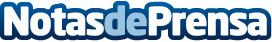 El Congreso aprueba el Código Penal de la prisión permanente revisable, con la oposición en contraDatos de contacto:Nota de prensa publicada en: https://www.notasdeprensa.es/el-congreso-aprueba-el-codigo-penal-de-la_1 Categorias: Nacional Derecho http://www.notasdeprensa.es